       Danser au rythme de la Samba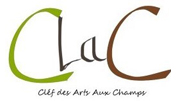          Bulletin d’inscription (à renvoyer avant le 16 février 2018)Nom :					Prénom :Adresse :Mél :								Tél :Participera aux séances de sambaJoindre un chèque de 30€ libellé à l’ordre de l’association « La clef des arts aux champs »Si vous n’êtes pas encore adhérent, merci de bien vouloir joindre à votre bulletin d’inscription,le formulaire et le chèque d’adhésion ( 5 € individuel, 10 € famille).                                      Téléchargement sur le blog  Clac.lavalade  rubrique «  j’ adhère, je soutiens, je participe »Adresse d’envoi :  Association Clef des Arts aux Champs                                    chez M. Mme Jouffroy – Vivarez                                                                                                                Lavalade  46400 Frayssinhes